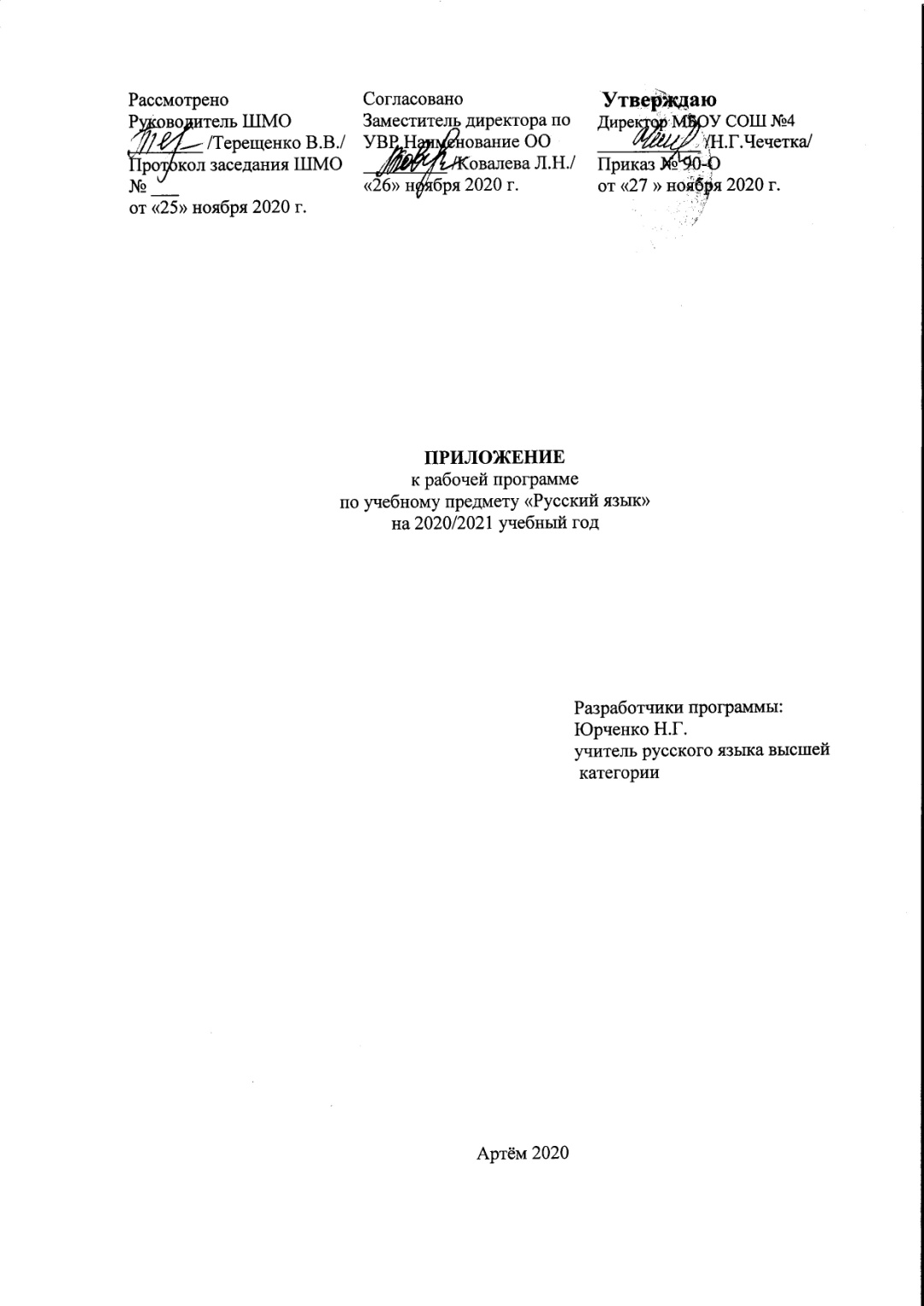 Полученные результаты ВПР по русскому языкупоказали, что основные трудности по русскому языку у учащихся 7 класса составили:5 задание (79,2%) - опознавание и классификация самостоятельных части речи и их форм, служебных частей речи. Ошибки связаны с определением числительных, местоимений; смешение предлогов и союзов.7 задание (66,7 %) - распознавание предложений с подлежащим и сказуемым, выраженными существительными в именительном падеже; объяснение постановки тире в предложении. Баллы потеряны на том, что объяснение не завершено.8 задание (75%) - распознавание предложения с обращением, расстановка знаков препинания; ошибки связаны с неправильной постановкой одного из двух знаков препинания. 9 задание  (66,7 %) - определение основной мысли текста. Многие ребята не приступили к выполнению этого задания13 задание (75%) - распознавание стилистической принадлежности слова и подбор к слову близкого по значению (синонима)Анализ допущенных ошибок позволяет сделать вывод о недостаточной подготовке учащихся, несформированных речеведческих умениях и языковых навыках, в чем немаловажную роль сыграл перевод учащихся на дистанционное обучение в 4-ой четверти 2019-2020 учебного года.6. План коррекционной работы: Приложить усилия для развития положительной мотивации к предмету у учащихся.Для устранения затруднений использовать материалы прошлых лет с сайта ВПР  Статград.Усилить работу по соблюдение орфографических и пунктуационных норм, повторить орфографические правила, изученные в 6 классе. Включить в уроки упражнения с опознаванием фразеологизмов, синонимов, антонимов.Уделять внимание работе с текстом. Учить находить ключевые слова, извлекать необходимую информацию.Разнообразить упражнения на тренировку лексико-грамматических форм, определение частей речиЗакрепить навык выполнения морфологического разбора изученных частей речиКалендарно-тематическое планирование№ТемаДатаСодержание, времяСодержание, времяВидыдеятельностиЗадачи.Планируемый результатЗадачи.Планируемый результатД/з№ТемаДататеорияпрактикаВидыдеятельностипредметныйУУДД/з2 четверть( всего 27 уроков)Спланировано  8 уроков с изменениями. 2 четверть( всего 27 уроков)Спланировано  8 уроков с изменениями. 2 четверть( всего 27 уроков)Спланировано  8 уроков с изменениями. 2 четверть( всего 27 уроков)Спланировано  8 уроков с изменениями. 2 четверть( всего 27 уроков)Спланировано  8 уроков с изменениями. 2 четверть( всего 27 уроков)Спланировано  8 уроков с изменениями. 2 четверть( всего 27 уроков)Спланировано  8 уроков с изменениями. 2 четверть( всего 27 уроков)Спланировано  8 уроков с изменениями. 2 четверть( всего 27 уроков)Спланировано  8 уроков с изменениями. 1-2Правописание не с причастиями (п. 19)Повторение частей речи: имени прилагательного, глагола, местоимения и имени числительногоПравописание не с причастиями.(10 мин.)Проверочная работа, актуализация знаний у. 129, материал для наблюдения у. 130-132, работа с таблицей у. 133, алгоритм «Советы помощника».(35 мин.)Работа в парах, коллективная, групповая (мини-проект).Умение использовать алгоритм правила правописания.Умение использовать алгоритм определения частей речиПостановка учебной задачи, планирование последовательности действий (Р), обобщение, классификация (П).У. 1373Р/р ИзложениеОсмысленное чтение вслух, нахождение ключевых слов, составление планаПриемы сжатия текста.(10 мин.)У. 139. Чтение, работа над планом, запись ключевых слов, упражнения на приемы сжатия.(35 мин.)Коллективная  и индивидуальная работа.Умение понимать и передавать содержание прочитанного текста, соблюдая стилевое своеобразие и применяя сжатие.Умение создавать план, используя ключевые слова Мотивация к изучению русского языка (Л), планирование последовательности действий (Р), слушание (П), владение письменной речью (К).П. 204Буквы е и ё после шипящих в суффиксах страдательных причастий прошедшего времени (п. 20)Повторение изученного правила в 6 классе «Буквы о-ё после шипящих»Написание суффиксов причастий.(5 мин.)Актуализация знаний у. 140, материал для наблюдения у. 141-142, орфографический тренинг у. 143- 144, творческая работа у. 146. (40 мин.)Коллективная работа, работа в парах, индивидуальная работа.Умение анализировать языковой материал  и самостоятельно формулировать правило.Постановка учебной задачи (Р), сравнение, со-поставление(П), создание текста (К).Тест (рабочая тетрадь п. 21)5-6Повторение темы «Причастие» (п. 21)Повторение морфологического разбора глагола, имени прилагательногоПричастие как особая форма глагола.Образование и написание причастий.(10 мин.)Материал п. 21.(35 мин.)Работа в группах, парах, проект.Умение выполнять тестовые задания.Постановка учебной задачи,анализ и оценка собственной учебной деятельности (Р), просмотровое чтение (П), умение полно и точно выражать мысли (К).У. 37-8Контрольный диктант по теме «Причастие». Работа над ошибкамиМорфологические признаки и написание причастий.Записывание текста, выполнение грамматических заданий, анализ работы.Самостоятельная индивидуальная работа с текстом.Проверка уровня сформированности умений образовывать причастия, использовать их в речи, правильно оформлять на письме.Мотивация к учению (Л), постановка и решение проблем (П), самооценка (Р), рефлексия (К).9Понятие о деепричастии (п. 22)Выполнение лексико-грамматических упражнений.Деепричастие как особая форма глагола.(10 мин.)Материал для наблюдений у. 147-150, задания поискового характера у. 151, 153, «Советы помощника».(35 мин.)Коллективная работа, работа в парах, мини-проект.Умение опознавать деепричастие как особую форму глагола.Постановка учебной задачи (Р), универсальные логические действия (П), умение участвовать в коллективном обсуждении (К).П. 22, у. 15310-11Деепричастный оборот (п. 23)Повторение пунктуации при однородных членах, обращенииДеепричастный оборот.(15 мин.)Материал для наблюдения у. 155-156, поисковая работа у. 159-162, комплексный анализ текста (рабочая тетрадь).(30 мин.)Коллективная, индивидуальная  деятельность (игра «Агент 007»).Умение опознавать деепричастные обороты, правильно расставлять знаки препинания.Знаки препинания при однородных членах, обращенииПостановка учебной задачи, планирование последовательности действий (Р), обобщение, классификация (П).П. 23,у. 16312Р/р Тезисный план текстаРабота с фразеологизмами, синонимами и антонимамиТекст.(5 мин.)Материал у. 165, «Советы помощника», беседа.(40 мин.)Коллективная работа, работа в парах, самостоятельная работа.Умение составлять тезисный план текста. умение	опознавать фразеологизмы, синонимы, антонимы.Выбор нравственно-эстетических ориентиров (Л), планирование последовательности действий (Р), просмотровое и смысловое чтение (П), умение полно и точно выражать мысли (К).У. 165 (3)13-14Правописание не с деепричастиями (п. 24)Написание деепричастий.(5 мин.)Орфографический тренинг, рабочая тетрадь у. 3, материал для наблюдений у. 166, поисковая работа у. 167-168, «Советы помощника», комплексный анализ текста у. 172.(40 мин.)Коллективная работа, работа в парах, индивидуальная работа.Умение анализировать языковой материал  и самостоятельно формулировать правило.Постановка учебной задачи (Р), сравнение, сопоставление, классификация (П), умение полно и точно выражать мысли (К).У. 17015-16Деепричастия совершенного и несовершенного вида (п. 25)Деепричастие как особая форма глагола.(5 мин.)Актуализация знаний, практикум у. 173-175, «Советы помощника», работа с таблицей у. 178, работа с текстом у. 182.(40 мин.)Коллективная работа, работа в парах, мини-проект.Умение образовывать деепричастия.Постановка учебной задачи (Р), сравнение, сопоставление, классификация (П), умение полно и точно выражать мысли (К).Рабочая тетрадь п. 2517Р/р Сочинение-описание картиныБ.Кустодиева «Сирень».Повторение типов речиТема, основная мысль, стиль, тип речи текста.(5 мин.)У. 181-182.(40 мин.)Коллективная, индивидуальная самостоятельная работа.Развитие умения создавать текст-описание.Умения отличать один тип речи от другогоСамоопределение (Л), формулирование проблемы и выбор способов ее решения (П), монологическая речь, письменная речь (К).18-19Р/р Рассуждение и его виды (п. 26)Текст как речевое произведение.(10 мин.)Актуализация знаний у. 183, поисковые задания у. 187-189, создание текстов у. 191.(35 мин.)Коллективная работа. Чтение, аудирование, говорение, письмо, работа над мини-проектом в группе.Умение создавать текст определённого функционально-смыслового типа речи.Мотивация к учению (Л), планирование последовательности действий (Р), поиск информации (П), владение нормами речи (К).Рабочая тетрадь п. 26 (на выбор)20-21Р/р Сочинение-рассуждениепо  рассказу «Коллекционная вещь» Тибора ФишераТекст как речевое произведение.(5 мин.)У. 193.(40 мин.)Коллективная, индивидуальная самостоятельная работа.Умение создавать текст определённого функционально-смыслового типа речи.Мотивация к учению (Л), планирование последовательности действий (Р), поиск информации (П), владение нормами речи (К).22Морфологический разбор деепричастия (п. 27)Деепричастие как особая форма глагола.(5 мин.)Орфографический тренинг, материал п. 27, у. 194, работа со словарём.(40 мин.)Работа в парах, коллективная, мини-проект.Умение выполнять морфологический разбор деепричастия.Постановка учебной задачи (Р), поиск и извлечение информации, просмотровое и изучающее чтение, сравнение (П),  участие в коллективном обсуждении (К).Рабочая тетрадь п. 2723-24Повторение темы «Деепричастие» (п. 28)Деепричастие как особая форма глагола. Образование и написание деепричастий.(10 мин.)Аудирование, работа над планом, запись ключевых слов, упражнения на приемы сжатия.(35 мин.)Коллективная  и индивидуальная работа.Умение выполнять тестовые задания.Постановка учебной задачи, анализ и оценка собственной учебной деятельности (Р), просмотровое чтение (П), умение полно и точно выражать мысли (К).  Тест (рабочая тетрадь п. 28)25-26Контрольная работа по теме «Деепричастие». Работа над ошибкамиМорфологические признаки и написание деепричастий. Приёмы сжатия текста.Комплексный анализ текста, выполнение грамматических заданий, анализ работы.Самостоятельная работа, работа в парах.Умение анализировать грамматические формы, образовывать деепричастия, использовать их в речи, правильно оформлять на письме.Мотивация к учению (Л), формулирование цели деятельности (Р), извлечение необходимой информации (П), умение вступать в диалог,  рефлексия (К).27Наречие как часть речи (п. 29)Общее грамматическое значение и морфологические признаки наречия.(15 мин.)Актуализация и углубление знаний о наречии у. 196-197, поисковые задания у. 198-199, материал для наблюдений с. 108, практикум у. 200-202.(30 мин.)Коллективная работа, работа в парах, мини-проект.Умение  характеризовать значение, морфологические признаки наречия, отличать наречия от слов других частей речи.Постановка учебной задачи (Р), выдвижение аргументов, навык анализа (П), умение полно и точно выражать мысли (К).П. 29, у. 203